PresseinformationDokumente schnell und revisionssicher unterschreibenAWARO integriert DocuSignFrankfurt, im Oktober 2022. – Mit der Version 10.3 hat die AirIT Systems GmbH die führende eSignature Plattform DocuSign in ihre webbasierte Projektplattform AWARO integriert. Damit lassen sich Dokumente komfortabel und rechtssicher direkt aus AWARO heraus elektronisch unterschreiben. DocuSign eSignature Lösungen entsprechen der EU-eIDAS-Verordnung und ermöglichen somit rechtskräftige digitale Unterschriften. Dies ist insbesondere wichtig für Industrieprojekte der Pharma- und Lebensmittelbranche, die GPM-Richtlinien (Good Manufacturing Practice) beachten und erfüllen müssen.Bisher war der Vorgang zur elektronischen Signatur von Dokumenten in AWARO über DocuSign von vielen manuellen Arbeitsschritten geprägt und damit entsprechend arbeitsintensiv. Die Integration macht den digitalen Signaturprozess schneller, effizienter und zuverlässiger. Die User starten den Unterschriftsprozess direkt am Dokument in AWARO. Die entsprechende Datei wird dann automatisch an DocuSign übertragen und in der gewohnten Benutzeroberfläche von DocuSign zur Auswahl der Unterschriftenempfänger und Start des Unterschriftenlaufs geöffnet. Sobald das Dokument unterschrieben ist, spielt DocuSign es automatisch in AWARO zurück und verknüpft dieses revisionssicher als Unterschriftsexemplar mit dem Originaldokument.Weitere Informationen siehe www.awaro.com und www.docusign.de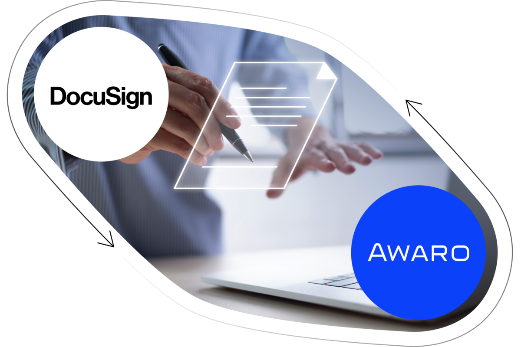 Dateiname:	awaro_integriert_docusign_esignatureUntertitel:	AWARO integrierte eSignature Plattform DocuSignQuelle:	AirITSystems GmbHAirITSystems GmbH und der Geschäftsbereich AWAROAWARO gehört zum Produktbereich Collaboration Solutions der AirITSystems GmbH und verbindet mit seiner cloudbasierten Projektraum- und Datenraumtechnologie erstklassiges Know-how und umfassenden Services zu maßgeschneiderten Lösungen. Der AWARO | Projektraum verbessert die unternehmensübergreifende Zusammenarbeit von Spezialisten und Firmen in Bau- und Immobilienprojekten und schafft damit die notwendigen Voraussetzungen für ein reibungsloses Informations- und Prozessmanagement in der Projektentwicklung. Der Projektraum AWARO ist damit ideal als Common Data Environment (CDE) für BIM-Projekte geeignet. AirITSystems ist ein 2001 gegründetes Gemeinschaftsunternehmen der Fraport AG und der Flughafen Hannover Langenhagen GmbH und beschäftigt bundesweit über 200 Mitarbeiter. Die Speicherung und Verarbeitung der Daten finden ausschließlich in zertifizierten Rechenzentren in Deutschland statt. Mit der Erfahrung aus über 2.000 erfolgreich begleiteten Projekten steht AWARO seinen Kunden an den Standorten Frankfurt, Berlin und München persönlich und serviceorientiert zur Seite.Weitere Informationen:AirITSystems GmbHGeschäftsbereich AWARO	blödorn prDr.-Ing. Christian Müller	Heike BlödornSpeicherstr. 49-51	Alte Weingartener Str. 4460327 Frankfurt/M.	76228 KarlsruheFon 069 / 43 05 36-15	Fon 0721 / 9 20 46 40E-Mail: info@awaro.com	E-Mail: bloedorn@bloedorn-pr.de